令和4年度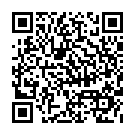 介護に関する入門的研修（Ｗｅｂ研修）受講申込書（案）【受講内容】↑両講座の受講を希望される場合は両方に☑をしてください。基礎講座のみ、入門講座のみ受講を希望される場合はいずれかに☑をしてください。【就労意向について】　・（検討している）を選択した方就労支援を“希望する”に☑をされた場合、研修修了後、キャリア支援専門員よりご連絡させていただきます。　・（検討していない）を選択した方【申込者情報】※お電話でのお申込みも受け付けておりますので、ご連絡ください。ＴＥＬ ０５９－２２７－５１６０／平日　９：００～１７：００※受付後、申込内容の確認のため１週間以内にご連絡をさせていただきます。（当センターから連絡がない場合は、恐れ入りますがご連絡ください。）講　　座科　　目内　　容　基礎講座２科目／３時間介護に関する基礎知識●高齢社会の現状　　　●介護に関する相談先●介護保険制度の概要　●仕事と介護の両立　基礎講座２科目／３時間介護の基本●介護における安全・安楽な身体の動かし方　●介護予防・認知症予防に使える体操　入門講座４科目／18時間基本的な介護の方法●介護職の役割や介護の専門性　●生活援助技術の基本～●老化の理解　入門講座４科目／18時間認知症の理解●認知症を取り巻く状況　●医学的側面からみた認知症の基礎と健康●認知症に伴うこころとからだの変化と日常生活　●家族への支援　入門講座４科目／18時間障害の理解●障害の概念や障害者福祉の理念(ノーマライゼーションやICFの考え方）●障害特性に応じた生活上の障害や心理・行動の特徴などの基本的な知識●障害児者およびその家族に対する支援や関わり方　入門講座４科目／18時間介護における安全確保●介護における安全の確保とリスクマネジメント　●介護職の安全介護職場への就労を検討していますか　検討している　　　　検討していないいつ頃の就労を予定していますか令和　　年　　月頃 ／ 具体的に（　　　　 　　　　）三重県福祉人材センターでの就労支援を希望しますか　希望する　　　　　　希望しない本研修の受講目的を教えてください　教養として介護の知識を身に付けたい　家族介護に役立てたい　ボランティア活動に役立てたい　その他（　　　　　　　　　　　　　　　　　　　）氏　　名フリガナフリガナフリガナ性　　別性　　別氏　　名性　　別性　　別生年月日昭和・平成　　　　年　　　　月　　　　日昭和・平成　　　　年　　　　月　　　　日昭和・平成　　　　年　　　　月　　　　日年　　齢年　　齢　　　　　　　　歳　　　　　　　　歳住　　所〒〒〒〒〒〒〒電話番号携帯番号ＦＡＸ番号ＦＡＸ番号メールアドレスメールアドレス